 b) Average Gender Pay Gap – as a median average

Overallc) Average Bonus Gender Pay Gap  - as a mean average 

d) Average Bonus Gender Pay Gap  - as a median average 
e) Proportion of males receiving bonus payments and proportion of females receiving bonus payments 


f) Proportion of males and females when divided into four groups ordered from lowest to highest pay

5. SWBH Result Summary and Suggested Actions 

Male Staff Female Staff% Difference Median Hourly Rate £15.04£11.9520.55%Male Staff Female Staff% Difference Mean Bonus Payment £14,785.07£8,470.6042.71%Male Staff Female Staff% Difference Median Bonus Payment £9.180.90£6,032.0434.30%Male Staff Receiving Bonus Male Medical Staff OverallPercentage Female Staff Receiving BonusFemale Medical Staff Overall Percentage9043620.64%3630511.80%Male Female Lower19.33%80.67%Lower Middle 14.24%85.76%Upper Middle 19.13%80.87%Upper 33.86%66.14%METRICRESULT ACTION Average gender pay gap as a mean average There is an overall difference between males and females average mean pay.Task and Finish group to be established to carry out further investigation into data and advise on any proposed actions that may reduce the gap. Average gender pay gap as a median average Female median pay less than the male median pay. Task and Finish group to be established to carry out further investigation into data and advise on any proposed actions that may reduce the gap. Average bonus gender pay gap as a mean average Female Mean Bonus payments are significantly lower than Male bonus payments. All female doctors to be written to and encouraged to apply for CEA if eligible and support offered to all doctors in submitting their applications. Average bonus gender pay gap as a median average Female Median Bonus payments are significantly lower than Male bonus payments.All female doctors to be written to and encouraged to apply for CEA if eligible and support offered to all doctors in submitting their applications. Proportion of males receiving a bonus payment and proportion of females receiving a bonus payment Higher proportion of males receiving bonus payments than females. All female doctors to be written to and encouraged to apply for CEA if eligible and support offered to all doctors in submitting their applications. Proportion of males and females when divided into four groups ordered from lowest to highest pay Higher proportion of males in the upper pay group than in the workforce overall. Higher proportion of females in the lower pay group3 than in the workforce overall. Task and Finish group to be established to carry out further investigation into data and advise on any proposed actions that may reduce the gap. 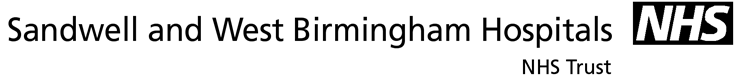 